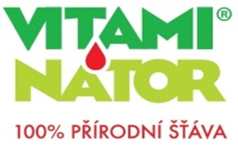 Reklamační protokol – zákaznická reklamace č. ……..ZákazníkKód, název a druh zbožíMnožstvíČíslo šarže, expiraceČíslo dodacího listuDůvod reklamaceDatum zahájení reklamaceNavrhovaný způsob vyřízeníVýměna  zboží                                      dobropisDatum vyřízení reklamacePoznámky - fotografieVždy přiložit fotografii vadného výrobkuPodpis kvalifikované osobyPodpis výrobce